Приказ Министерства спорта РФ от 30 августа 2013 г. N 679 "Об утверждении Федерального стандарта спортивной подготовки по виду спорта гандбол"Раскрыть Приказ Министерства спорта РФ от 30 августа 2013 г. N 679 "Об утверждении Федерального стандарта спортивной подготовки по виду спорта гандбол" Федеральный стандарт спортивной подготовки по виду спорта гандбол 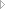 Приказ Министерства спорта РФ от 30 августа 2013 г. N 679
"Об утверждении Федерального стандарта спортивной подготовки по виду спорта гандбол"В соответствии с частью 1 статьи 34 Федерального закона от 04.12.2007 N 329-ФЗ "О физической культуре и спорте в Российской Федерации" (Собрание законодательства Российской Федерации, 2007, N 50, ст. 6242; 2011, N 50, ст. 7354; 2012, N 53 (ч. I), ст. 7582) и подпунктом 4.2.27 Положения о Министерстве спорта Российской Федерации, утвержденного постановлением Правительства Российской Федерации от 19.06.2012 N 607 (Собрание законодательства Российской Федерации, 2012, N 26, ст. 3525; 2013, N 30, ст. 4112), приказываю:1. Утвердить прилагаемый Федеральный стандарт спортивной подготовки по виду спорта гандбол.2. Контроль за исполнением настоящего приказа оставляю за собой.Зарегистрировано в Минюсте РФ 14 октября 2013 г.Регистрационный N 30176ПриложениеФедеральный стандарт спортивной подготовки по виду спорта гандбол
(утв. приказом Министерства спорта РФ от 30 августа 2013 г. N 679)Федеральный стандарт спортивной подготовки по виду спорта гандбол (далее - ФССП) разработан на основании части 1 статьи 34 Федерального закона от 04.12.2007 N 329-ФЗ "О физической культуре и спорте в Российской Федерации" (далее - Федеральный закон) (Собрание законодательства Российской Федерации, 2007, N 50, ст. 6242; 2011, N 50, ст. 7354; 2012, N 53 (ч. I), ст. 7582) и подпункта 4.2.27 Положения о Министерстве спорта Российской Федерации, утвержденного постановлением Правительства Российской Федерации от 19.06.2012 N 607 (Собрание законодательства Российской Федерации, 2012, N 26, ст. 3525; 2013, N 30, ст. 4112), и определяет условия и требования к спортивной подготовке в организациях, осуществляющих спортивную подготовку в соответствии с Федеральным законом.I. Требования к структуре и содержанию программ спортивной подготовки, в том числе к освоению их теоретических и практических разделов применительно к каждому этапу спортивной подготовки1. Программа спортивной подготовки по виду спорта гандбол (далее - Программа) должна иметь следующую структуру и содержание:- титульный лист;- пояснительную записку;- нормативную часть;- методическую часть;- систему контроля и зачетные требования;- перечень информационного обеспечения;- план физкультурных мероприятий и спортивных мероприятий.1.1. На титульном листе Программы указываются:- наименование вида спорта;- наименование организации, осуществляющей спортивную подготовку;- название Программы;- название федерального стандарта спортивной подготовки, на основе которого разработана Программа;- срок реализации Программы;- год составления Программы.1.2. В пояснительной записке Программы дается характеристика вида спорта, его отличительные особенности и специфика организации тренировочного процесса, излагается структура системы многолетней подготовки (этапы, уровни, дисциплины).1.3. Нормативная часть Программы должна содержать:- продолжительность этапов спортивной подготовки, минимальный возраст лиц для зачисления на этапы спортивной подготовки и минимальное количество лиц, проходящих спортивную подготовку в группах на этапах спортивной подготовки по виду спорта гандбол (приложение N 1 к настоящему ФССП);- соотношение объемов тренировочного процесса по видам спортивной подготовки на этапах спортивной подготовки по виду спорта гандбол (приложение N 2 к настоящему ФССП);- планируемые показатели соревновательной деятельности по виду спорта гандбол (приложение N 3 к настоящему ФССП);- режимы тренировочной работы;- медицинские, возрастные и психофизические требования к лицам, проходящим спортивную подготовку;- предельные тренировочные нагрузки;- минимальный и предельный объем соревновательной деятельности;- требования к экипировке, спортивному инвентарю и оборудованию;- требования к количественному и качественному составу групп подготовки;- объем индивидуальной спортивной подготовки;- структуру годичного цикла (название и продолжительность периодов, этапов, мезоциклов).1.4. Методическая часть Программы должна содержать:- рекомендации по проведению тренировочных занятий, а также требования к технике безопасности в условиях тренировочных занятий и соревнований;- рекомендуемые объемы тренировочных и соревновательных нагрузок;- рекомендации по планированию спортивных результатов;- требования к организации и проведению врачебно-педагогического, психологического и биохимического контроля;- программный материал для практических занятий по каждому этапу подготовки с разбивкой на периоды подготовки;- рекомендации по организации психологической подготовки;- планы применения восстановительных средств;- планы антидопинговых мероприятий;- планы инструкторской и судейской практики.1.5. Система контроля и зачетные требования Программы должны включать:- конкретизацию критериев подготовки лиц, проходящих спортивную подготовку на каждом этапе спортивной подготовки, с учетом возраста и влияния физических качеств и телосложения на результативность по виду спорта гандбол (приложение N 4 к настоящему ФССП);- требования к результатам реализации Программы на каждом этапе спортивной подготовки, выполнение которых дает основание для перевода лица, проходящего спортивную подготовку на следующий этап спортивной подготовки;- виды контроля общей и специальной физической, спортивно-технической и тактической подготовки, комплекс контрольных испытаний и контрольно- переводные нормативы по годам и этапам подготовки, сроки проведения контроля;- комплексы контрольных упражнений для оценки общей, специальной физической, технико-тактической подготовки лиц, проходящих спортивную подготовку, методические указания по организации тестирования, методам и организации медико-биологического обследования.1.6. Перечень информационного обеспечения Программы должен включать: список литературных источников, перечень аудиовизуальных средств, перечень интернет-ресурсов, необходимые для использования в работе лицами, осуществляющими спортивную подготовку, и при прохождении спортивной подготовки лицами, проходящими спортивную подготовку.1.7. План физкультурных мероприятий и спортивных мероприятий формируется организацией, осуществляющей спортивную подготовку, на основе Единого календарного плана межрегиональных, всероссийских и международных физкультурных мероприятий и спортивных мероприятий, календарных планов физкультурных мероприятий и спортивных мероприятий субъекта Российской Федерации, муниципальных образований.II. Нормативы физической подготовки и иные спортивные нормативы с учетом возраста, пола лиц, проходящих спортивную подготовку, особенностей вида спорта гандбол (спортивных дисциплин)2. Нормативы по видам спортивной подготовки и их соотношение на этапах спортивной подготовки в группах, занимающихся видом спорта гандбол, включают в себя:2.1. Нормативы общей физической и специальной физической подготовки для зачисления в группы на этапе начальной подготовки (приложение N 5 к настоящему ФССП).2.2. Нормативы общей физической и специальной физической подготовки для зачисления в группы на тренировочном этапе (этапе спортивной специализации) (приложение N 6 к настоящему ФССП).2.3. Нормативы общей физической и специальной физической подготовки для зачисления в группы на этапе совершенствования спортивного мастерства (приложение N 7 к настоящему ФССП).2.4. Нормативы общей физической и специальной физической подготовки для зачисления в группы на этапе высшего спортивного мастерства (приложение N 8 к настоящему ФССП).2.5. Нормативы максимального объема тренировочной нагрузки (приложение N 9 к настоящему ФССП).III. Требования к участию лиц, проходящих спортивную подготовку, и лиц, ее осуществляющих, в спортивных соревнованиях, предусмотренных в соответствии с реализуемой программой спортивной подготовки3. Требования к участию в спортивных соревнованиях лиц, проходящих спортивную подготовку:- соответствие возраста и пола участника положению (регламенту) об официальных спортивных соревнованиях и правилам вида спорта гандбол;- соответствие уровня спортивной квалификации участника положению (регламенту) об официальных спортивных соревнованиях согласно Единой всероссийской спортивной классификации и правилам вида спорта гандбол;- выполнение плана спортивной подготовки;- прохождение предварительного соревновательного отбора;- наличие соответствующего медицинского заключения о допуске к участию в спортивных соревнованиях;- соблюдение общероссийских антидопинговых правил и антидопинговых правил, утвержденных международными антидопинговыми организациями.4. Лицо, проходящее спортивную подготовку, направляется организацией, осуществляющей спортивную подготовку, на спортивные соревнования в соответствии с содержащимся в Программе планом физкультурных мероприятий и спортивных мероприятий и положениями (регламентами) о спортивных соревнованиях и спортивных мероприятиях.IV. Требования к результатам реализации программ спортивной подготовки на каждом из этапов спортивной подготовки5. Результатом реализации Программы является:5.1. На этапе начальной подготовки:- формирование устойчивого интереса к занятиям спортом;- формирование широкого круга двигательных умений и навыков;- освоение основ техники по виду спорта гандбол;- всестороннее гармоничное развитие физических качеств;- укрепление здоровья спортсменов;- отбор перспективных юных спортсменов для дальнейших занятий по виду спорта гандбол.5.2. На тренировочном этапе (этапе спортивной специализации):- повышение уровня общей и специальной физической, технической, тактической и психологической подготовки;- приобретение опыта и достижение стабильности выступления на официальных спортивных соревнованиях по виду спорта гандбол;- формирование спортивной мотивации;- укрепление здоровья спортсменов.5.3. На этапе совершенствования спортивного мастерства:- повышение функциональных возможностей организма спортсменов;- совершенствование общих и специальных физических качеств, технической, тактической и психологической подготовки;- стабильность демонстрации высоких спортивных результатов на региональных и всероссийских официальных спортивных соревнованиях;- поддержание высокого уровня спортивной мотивации;- сохранение здоровья спортсменов.5.4. На этапе высшего спортивного мастерства:- достижение результатов уровня спортивных сборных команд Российской Федерации;- повышение стабильности демонстрации высоких спортивных результатов во всероссийских и международных официальных спортивных соревнованиях.6. Для обеспечения этапов спортивной подготовки организации, осуществляющие спортивную подготовку, используют систему спортивного отбора, представляющую собой целевой поиск и определение состава перспективных спортсменов для достижения высоких спортивных результатов.Система спортивного отбора включает:а) массовый просмотр и тестирование юношей и девушек с целью ориентирования их на занятия спортом;б) отбор перспективных юных спортсменов для комплектования групп спортивной подготовки по виду спорта гандбол;в) просмотр и отбор перспективных юных спортсменов на тренировочных сборах и соревнованиях.7. Максимальный возраст лиц, проходящих спортивную подготовку по Программе на этапе высшего спортивного мастерства, не ограничивается.8. Образовательные организации, реализующие образовательные программы в области физической культуры и спорта для наиболее перспективных выпускников, могут предоставить возможность прохождения спортивной подготовки на своей базе сроком до четырех лет (до 10% от количества обучающихся).V. Особенности осуществления спортивной подготовки по отдельным спортивным дисциплинам по виду спорта гандбол9. Особенности осуществления спортивной подготовки в спортивных дисциплинах вида спорта гандбол определяются в Программе.Особенности осуществления спортивной подготовки в спортивных дисциплинах вида спорта гандбол учитываются при:- составлении планов спортивной подготовки, начиная с тренировочного этапа (этапа спортивной специализации);- составлении плана физкультурных мероприятий и спортивных мероприятий.10. Тренировочный процесс в организации, осуществляющей спортивную подготовку, ведется в соответствии с годовым тренировочным планом, рассчитанным на 52 недели.11. Основными формами осуществления спортивной подготовки являются:- групповые и индивидуальные тренировочные и теоретические занятия;- работа по индивидуальным планам;- тренировочные сборы;- участие в спортивных соревнованиях и мероприятиях;- инструкторская и судейская практика;- медико-восстановительные мероприятия;- тестирование и контроль.12. Работа по индивидуальным планам спортивной подготовки осуществляется на этапах совершенствования спортивного мастерства и высшего спортивного мастерства.13. Для проведения занятий на этапах совершенствования спортивного мастерства и высшего спортивного мастерства, кроме основного тренера (тренера-преподавателя) по виду спорта гандбол допускается привлечение дополнительно второго тренера (тренера-преподавателя) по общефизической и специальной физической подготовке при условии их одновременной работы с лицами, проходящими спортивную подготовку.14. Для обеспечения круглого личности спортивной подготовки, подготовки к спортивным соревнованиям и активного отдыха (восстановления) лиц, проходящих спортивную подготовку, организуются тренировочные сборы, являющиеся составной частью (продолжением) тренировочного процесса в соответствии с перечнем тренировочных сборов (приложение N 10 к настоящему ФССП).15. Порядок формирования групп спортивной подготовки по виду спорта гандбол определяется организациями, осуществляющими спортивную подготовку, самостоятельно.16. Лицам, проходящим спортивную подготовку, не выполнившим предъявляемые Программой требования, предоставляется возможность продолжить спортивную подготовку на том же этапе спортивной подготовки.17. С учетом специфики вида спорта гандбол определяются следующие особенности спортивной подготовки:- комплектование групп спортивной подготовки, а также планирование тренировочных занятий (по объему и интенсивности тренировочных нагрузок разной направленности) осуществляются в соответствии с тендерными и возрастными особенностями развития;- в зависимости от условий и организации занятий, а также условий проведения спортивных соревнований, подготовка по виду спорта гандбол осуществляется на основе обязательного соблюдения необходимых мер безопасности в целях сохранения здоровья лиц, проходящих спортивную подготовку.VI. Требования к условиям реализации программ спортивной подготовки, в том числе кадрам, материально-технической базе и инфраструктуре организаций, осуществляющих спортивную подготовку, и иным условиям18. Организации, осуществляющие спортивную подготовку, должны обеспечить соблюдение требований к условиям реализации Программ, в том числе кадрам, материально-технической базе, инфраструктуре, и иным условиям, установленным настоящим ФССП.19. Требования к кадрам организаций, осуществляющих спортивную подготовку:19.1. Уровень квалификации лиц, осуществляющих спортивную подготовку, должен соответствовать требованиям, определенным Единым квалификационным справочником должностей руководителей, специалистов и служащих, раздел "Квалификационные характеристики должностей работников в области физической культуры и спорта", утвержденным приказом Минздравсоцразвития России от 15.08.2011 N 916н (зарегистрирован Минюстом России 14.10.2011, регистрационный N 22054) (далее - ЕКСД), в том числе следующим требованиям:- на этапе начальной подготовки - наличие среднего профессионального образования или высшего профессионального образования без предъявления требований к стажу работы по специальности;- на тренировочном этапе (этапе спортивной специализации) - наличие среднего профессионального образования или высшего профессионального образования и стажа работы по специальности не менее одного года;- на этапах совершенствования спортивного мастерства и высшего спортивного мастерства - наличие высшего профессионального образования и стажа работы по специальности не менее трех лет.19.2. Лица, не имеющие специальной подготовки или стажа работы, установленных в разделе "Требования к квалификации" ЕКСД, но обладающие достаточным практическим опытом и выполняющие качественно и в полном объеме возложенные на них должностные обязанности, по рекомендации аттестационной комиссии назначаются на соответствующие должности так же, как и лица, имеющие специальную подготовку и стаж работы*.19.3. Количественный расчет кадровой потребности осуществляется на основе тарификации тренерского состава, планово-расчетных показателей количества лиц, осуществляющих спортивную подготовку, и режима эксплуатации спортивных сооружений, на которых осуществляется реализация Программы.20. Требования к материально-технической базе и инфраструктуре организаций, осуществляющих спортивную подготовку, и иным условиям:- наличие игрового зала;- наличие тренажерного зала;- наличие раздевалок, душевых;- наличие медицинского кабинета, оборудованного в соответствии с приказом Минздравсоцразвития России от 09.08.2010 N 613н "Об утверждении Порядка оказания медицинской помощи при проведении физкультурных и спортивных мероприятий" (зарегистрирован Минюстом России 14.09.2010, регистрационный N 18428);- обеспечение оборудованием и спортивным инвентарем, необходимыми для прохождения спортивной подготовки (приложение N 11 к настоящему ФССП);- обеспечение спортивной экипировкой (приложение N 12 к настоящему ФССП);- обеспечение проезда к месту проведения спортивных мероприятий и обратно;- обеспечение питанием и проживанием в период проведения спортивных мероприятий;- осуществление медицинского обеспечения лиц, проходящих спортивную подготовку, в том числе организацию систематического медицинского контроля._____________________________* пункт 6 ЕКСД.Приложение N 1
к Федеральному стандарту спортивной
подготовки по виду спорта гандболПродолжительность этапов спортивной подготовки, минимальный возраст лиц для зачисления на этапы спортивной подготовки и минимальное количество лиц, проходящих спортивную подготовку в группах на этапах спортивной подготовки по виду спорта гандболПриложение N 2
к Федеральному стандарту спортивной
подготовки по виду спорта гандболСоотношение объемов тренировочного процесса по видам подготовки на этапах спортивной подготовки по виду спорта гандболПриложение N 3
к Федеральному стандарту спортивной
подготовки по виду спорта гандболПланируемые показатели соревновательной деятельности по виду спорта гандболПриложение N 4
к Федеральному стандарту спортивной
подготовки по виду спорта гандболВлияние физических качеств и телосложения на результативность по виду спорта гандболУсловные обозначения:3 - значительное влияние;2 - среднее влияние;1 - незначительное влияние.Приложение N 5
к Федеральному стандарту спортивной
подготовки по виду спорта гандболНормативы общей физической и специальной физической подготовки для зачисления в группы на этапе начальной подготовкиПриложение N 6
к Федеральному стандарту спортивной
подготовки по виду спорта гандболНормативы общей физической и специальной физической подготовки для зачисления в группы на тренировочном этапе (этапе спортивной специализации)Приложение N 7
к Федеральному стандарту спортивной
подготовки по виду спорта гандболНормативы общей физической и специальной физической подготовки для зачисления в группы на этапе совершенствования спортивного мастерстваПриложение N 8
к Федеральному стандарту спортивной
подготовки по виду спорта гандболНормативы общей физической и специальной физической подготовки для зачисления в группы на этапе высшего спортивного мастерстваПриложение N 9
к Федеральному стандарту спортивной
подготовки по виду спорта гандболНормативы максимального объема тренировочной нагрузкиПриложение N 10
к Федеральному стандарту спортивной
подготовки по виду спорта гандболПеречень тренировочных сборовПриложение N 11
к Федеральному стандарту спортивной
подготовки по виду спорта гандболОборудование и спортивный инвентарь, необходимые для прохождения спортивной подготовкиПриложение N 12
к Федеральному стандарту спортивной
подготовки по виду спорта гандболОбеспечение спортивной экипировкойТаблица 1Таблица 2МинистрВ.Л. МуткоЭтапы спортивной подготовкиПродолжительность этапов (в годах)Минимальный возраст для зачисления в группы (лет)Наполняемость групп (человек)Этап начальной подготовки3910-12Тренировочный этап (этап спортивной специализации)5108-10Этап совершенствования спортивного мастерствабез ограничений142-5Этап высшего спортивного мастерствабез ограничений151-3Разделы подготовкиЭтапы и годы спортивной подготовкиЭтапы и годы спортивной подготовкиЭтапы и годы спортивной подготовкиЭтапы и годы спортивной подготовкиЭтапы и годы спортивной подготовкиЭтапы и годы спортивной подготовкиРазделы подготовкиэтап начальной подготовкиэтап начальной подготовкитренировочный этап (этап спортивной специализации)тренировочный этап (этап спортивной специализации)этап совершенствования спортивного мастерстваэтап высшего спортивного мастерстваРазделы подготовки1 годсвыше годадо двух летсвыше двух летэтап совершенствования спортивного мастерстваэтап высшего спортивного мастерстваОбщая физическая подготовка (%)26-3222-2818-2418-2414-1814-18Специальная физическая подготовка (%)14-1814-1816-2116-2117-2117-21Техническая подготовка (%)18-2418-2417-2317-2314-1814-18Тактическая, теоретическая, психологическая подготовка (%)13-1713-1714-1814-1817-2317-23Технико-тактическая (интегральная) подготовка (%)15-1915-1914-1814-1816-2016-20Участие в соревнованиях, инструкторская и судейская практика (%)-4-68-128-1213-1813-18Видысоревнований(игр)Этапы и годы спортивной подготовкиЭтапы и годы спортивной подготовкиЭтапы и годы спортивной подготовкиЭтапы и годы спортивной подготовкиЭтапы и годы спортивной подготовкиЭтапы и годы спортивной подготовкиВидысоревнований(игр)этап начальной подготовкиэтап начальной подготовкитренировочный этап(этап спортивной специализации)тренировочный этап(этап спортивной специализации)этап совершенствования спортивного мастерстваэтап высшегоспортивного мастерстваВидысоревнований(игр)до годасвыше годадо двух летсвыше двух летэтап совершенствования спортивного мастерстваэтап высшегоспортивного мастерстваКонтрольные111222Отборочные--1222Основные222222Всего игр162225283636Физические качества и телосложениеУровень влиянияСкоростные способности2Мышечная сила3Вестибулярная устойчивость2Выносливость2Гибкость2Координационные способности2Телосложение3Развиваемое физическое качествоКонтрольные упражнения (тесты)Контрольные упражнения (тесты)Развиваемое физическое качествоюношидевушкиБыстротаБег 30 м(не более 5,7 с)Бег 30 м(не более 5,8 с)Скоростно-силовые качестваПрыжок в длину с места(не менее 180 см)Прыжок в длину с места(не менее 175 см)Скоростно-силовые качестваМетание гандбольного мяча (размер N 2) на дальность с места одной рукой(не менее 12 м)Метание гандбольного мяча (размер N 2) на дальность с места одной рукой(не менее 10 м)Скоростно-силовые качестваМетание гандбольного мяча (размер N 2) двумя руками сидя(не менее 6 м)Метание гандбольного мяча (размер N 2) двумя руками сидя(не менее 5 м)Силовая выносливостьТройной прыжок с места(не менее 480 см)Тройной прыжок с места(не менее 460 см)КоординацияЧелночный бег 3x10 м(не более 9,6 с)Челночный бег 3x10 м(не более 10,2 с)Развиваемое физическое качествоКонтрольные упражнения (тесты)Контрольные упражнения (тесты)Развиваемое физическое качествоюношидевушкиБыстротаБег 30 м(не более 5,5 с)Бег 30 м(не более 5,6 с)Скоростно-силовые качестваМетание мяча массой 1 кг с места на дальность одной рукой(не менее 10 м)Метание мяча массой 1 кг с места на дальность одной рукой(не менее 8 м)Скоростно-силовые качестваМетание мяча массой 1 кг на дальность двумя руками сидя(не менее 5,2 м)Метание мяча массой 1 кг на дальность двумя руками сидя(не менее 4,2 м)Силовая выносливостьТройной прыжок с места(не менее 520 см)Тройной прыжок с места(не менее 500 см)КоординацияЧелночный бег 2x100 м(не более 23,2 с)Челночный бег 2x100 м(не более 25,2 с)Техническое мастерствоОбязательная техническая программаОбязательная техническая программаРазвиваемое физическое качествоКонтрольные упражнения (тесты)Контрольные упражнения (тесты)Развиваемое физическое качествоюношидевушкиБыстротаБег 30 м(не более 4,4 с)Бег 30 м(не более 4,8 с)Скоростно-силовые качестваМетание мяча массой 1 кг с места на дальность одной рукой(не менее 27 м)Метание мяча массой 1 кг с места на дальность одной рукой(не менее 20 м)Скоростно-силовые качестваМетание мяча массой 1 кг на дальность двумя руками сидя(не менее 11 м)Метание мяча массой 1 кг на дальность двумя руками сидя(не менее 8,2 м)Силовая выносливостьТройной прыжок с места(не менее 770 см)Тройной прыжок с места(не менее 700 см)КоординацияЧелночный бег 2x100 м(не более 23,6 с)Челночный бег 2x100 м(не более 28,0 с)Техническое мастерствоОбязательная техническая программаОбязательная техническая программаСпортивный разрядПервый спортивный разрядПервый спортивный разрядРазвиваемое физическое качествоКонтрольные упражнения (тесты)Контрольные упражнения (тесты)Развиваемое физическое качествомужчиныженщиныБыстротаБег 30 м(не более 4,3 с)Бег 30 м(не более 4,4 с)Скоростно-силовые качестваМетание мяча массой 1 кг с места на дальность одной рукой(не менее 27 м)Метание мяча массой 1 кг с места на дальность одной рукой(не менее 20 м)Скоростно-силовые качестваМетание мяча массой 1 кг на дальность двумя руками сидя(не менее 11 м)Метание мяча массой 1 кг на дальность двумя руками сидя(не менее 8,2 м)Силовая выносливостьТройной прыжок с места(не менее 810 см)Тройной прыжок с места(не менее 770 см)КоординацияЧелночный бег 2x100 м(не более 23,6 с)Челночный бег 2x100 м(не более 28,0 с)Техническое мастерствоОбязательная техническая программаОбязательная техническая программаСпортивный разрядКандидат в мастера спортаКандидат в мастера спортаЭтапный нормативЭтапы и годы спортивной подготовкиЭтапы и годы спортивной подготовкиЭтапы и годы спортивной подготовкиЭтапы и годы спортивной подготовкиЭтапы и годы спортивной подготовкиЭтапы и годы спортивной подготовкиЭтапный нормативэтап начальной подготовкиэтап начальной подготовкитренировочный этап (этап спортивной специализации)тренировочный этап (этап спортивной специализации)этап совершенствования спортивного мастерстваэтап высшего спортивного мастерстваЭтапный нормативдо годасвыше годадо двух летсвыше двух летэтап совершенствования спортивного мастерстваэтап высшего спортивного мастерстваКоличество часов в неделю6912182028Количество тренировок в неделю34661212-18Общее количество часов в год31246862493610401456Общее количество тренировок в год156208312312624624-936N п/пВид тренировочных сборовПредельная продолжительность сборов по этапам спортивной подготовки (количество дней)Предельная продолжительность сборов по этапам спортивной подготовки (количество дней)Предельная продолжительность сборов по этапам спортивной подготовки (количество дней)Предельная продолжительность сборов по этапам спортивной подготовки (количество дней)Оптимальное число участников сбораОптимальное число участников сбораN п/пВид тренировочных сборовэтап высшего спортивного мастерстваэтап совершенствования спортивного мастерстватренировочный этап (этап спортивной специализации)этап начальной подготовкиОптимальное число участников сбораОптимальное число участников сбора1. Тренировочные сборы по подготовке к соревнованиям1. Тренировочные сборы по подготовке к соревнованиям1. Тренировочные сборы по подготовке к соревнованиям1. Тренировочные сборы по подготовке к соревнованиям1. Тренировочные сборы по подготовке к соревнованиям1. Тренировочные сборы по подготовке к соревнованиям1. Тренировочные сборы по подготовке к соревнованиям1. Тренировочные сборы по подготовке к соревнованиям1.1.Тренировочные сборы по подготовке к международным соревнованиям212118-определяется организацией, осуществляющей спортивную подготовкуопределяется организацией, осуществляющей спортивную подготовку1.2.Тренировочные сборы по подготовке к чемпионатам, кубкам, первенствам России211814-определяется организацией, осуществляющей спортивную подготовкуопределяется организацией, осуществляющей спортивную подготовку1.3.Тренировочные сборы по подготовке к другим всероссийским соревнованиям181814-определяется организацией, осуществляющей спортивную подготовкуопределяется организацией, осуществляющей спортивную подготовку1.4.Тренировочные сборы по подготовке к официальным соревнованиям субъекта Российской Федерации141414-определяется организацией, осуществляющей спортивную подготовкуопределяется организацией, осуществляющей спортивную подготовку2. Специальные тренировочные сборы2. Специальные тренировочные сборы2. Специальные тренировочные сборы2. Специальные тренировочные сборы2. Специальные тренировочные сборы2. Специальные тренировочные сборы2. Специальные тренировочные сборы2. Специальные тренировочные сборы2.1.Тренировочные сборы по общей или специальной физической подготовке181814-не менее 70% от состава группы лиц, проходящих спортивную подготовку на определенном этапене менее 70% от состава группы лиц, проходящих спортивную подготовку на определенном этапе2.2.Восстановительные тренировочные сборыдо 14 днейдо 14 днейдо 14 дней-участники соревнованийучастники соревнований2.3.Тренировочные сборы для комплексного медицинского обследованиядо 5 дней, но не более 2 раз в годдо 5 дней, но не более 2 раз в годдо 5 дней, но не более 2 раз в год-в соответствии с планом комплексного медицинского обследованияв соответствии с планом комплексного медицинского обследования2.4.Тренировочные сборы в каникулярный период--до 21 дня подряд и не более двух сборов в годдо 21 дня подряд и не более двух сборов в годдо 21 дня подряд и не более двух сборов в годне менее 60% от состава группы лиц, проходящих спортивную подготовку на определенном этапе2.5.Просмотровые тренировочные сборы для кандидатов на зачисление в образовательные учреждения среднего профессионального образования, осуществляющие деятельность в области физической культуры и спорта-до 60 днейдо 60 дней-в соответствии с правилами приемав соответствии с правилами приемаN п/пНаименование оборудования, спортивного инвентаряЕдиница измеренияКоличество изделий1Ворота для гандболакомплект25Гантели массивные от 1 до 5 кгкомплект106Гантели переменной массы от 3 до 12 кгпар52Мяч гандбольныйштук163Сетка гашения для ворот гандбольныхштук47Сетка для переноски мячейштук24Сетка заградительная для зала (6x15 м)штук2N п/пНаименованиеЕдиница измеренияКоличество изделий                                              Манишка гандбольная                                              Манишка гандбольная                                              Манишка гандбольная                                              Манишка гандбольная1штук10N п/пНаименованиеЕдиница измеренияЕдиница измеренияРасчетная единицаРасчетная единицаЭтапы спортивной подготовкиЭтапы спортивной подготовкиЭтапы спортивной подготовкиЭтапы спортивной подготовкиЭтапы спортивной подготовкиЭтапы спортивной подготовкиЭтапы спортивной подготовкиЭтапы спортивной подготовкиЭтапы спортивной подготовкиЭтапы спортивной подготовкиЭтапы спортивной подготовкиN п/пНаименованиеЕдиница измеренияЕдиница измеренияРасчетная единицаРасчетная единицаэтап начальной подготовкиэтап начальной подготовкитренировочный этап (этап спортивной специализации)тренировочный этап (этап спортивной специализации)этап совершенствования спортивного мастерстваэтап совершенствования спортивного мастерстваэтап совершенствования спортивного мастерстваэтап совершенствования спортивного мастерстваэтап высшего спортивного мастерстваэтап высшего спортивного мастерстваэтап высшего спортивного мастерстваN п/пНаименованиеЕдиница измеренияЕдиница измеренияРасчетная единицаРасчетная единицаколичествосрок эксплуатации(месяцев)количествосрок эксплуатации(месяцев)количествосрок эксплуатации(месяцев)срок эксплуатации(месяцев)количествоколичествоколичествосрок эксплуатации(месяцев)Спортивная экипировка, передаваемая в индивидуальное пользованиеСпортивная экипировка, передаваемая в индивидуальное пользованиеСпортивная экипировка, передаваемая в индивидуальное пользованиеСпортивная экипировка, передаваемая в индивидуальное пользованиеСпортивная экипировка, передаваемая в индивидуальное пользованиеСпортивная экипировка, передаваемая в индивидуальное пользованиеСпортивная экипировка, передаваемая в индивидуальное пользованиеСпортивная экипировка, передаваемая в индивидуальное пользованиеСпортивная экипировка, передаваемая в индивидуальное пользованиеСпортивная экипировка, передаваемая в индивидуальное пользованиеСпортивная экипировка, передаваемая в индивидуальное пользованиеСпортивная экипировка, передаваемая в индивидуальное пользованиеСпортивная экипировка, передаваемая в индивидуальное пользованиеСпортивная экипировка, передаваемая в индивидуальное пользованиеСпортивная экипировка, передаваемая в индивидуальное пользованиеСпортивная экипировка, передаваемая в индивидуальное пользованиеСпортивная экипировка, передаваемая в индивидуальное пользование1Кроссовки гандбольныеКроссовки гандбольныепарпарна занимающегося--21226222662Рейтузы для вратаряРейтузы для вратаряпарпарна занимающегося вратаря--11211211112123Свитер для вратаряСвитер для вратаряштукштукна занимающегося вратаря--21226222664Трусы гандбольныеТрусы гандбольныепарпарна занимающегося--26	2	6222665Футболка гандбольнаяФутболка гандбольнаяштукштукна занимающегося--2122122221212